Jakie ma Pan/Pani oczekiwania wobec szkoły? ………………………………………………………………………………………………………………………………………………………………………………………………………………………………………………………………………………………………………………………………………………………………………………………Data: ……………………….                Podpis rodzica/ prawnego opiekuna: ………………………………….Zgłoszenia można  składać w oddziale przedszkolnym w Karsku lub w PSP Żuków 
od 26 lutego 2019r. do 09 marca 2019r. Do zgłoszenia należy dołączyć oryginał opinii / orzeczenia  wydany przez  Poradnie Pedagogiczno – Psychologiczną, jeżeli dziecko taki dokument posiada.
Pouczenie:Dane osobowe zawarte w niniejszym zgłoszeniu  i załącznikach do zgłoszenia będą wykorzystywane wyłącznie dla potrzeb związanych z postępowaniem rekrutacyjnym, prowadzonym na podstawie ustawy z 14 grudnia 2016 r. - Prawo oświatowe (Dz.U. z 2017 r. poz. 59) i ustawy z 14 grudnia 2016 r. przepisy wprowadzające ustawę - Prawo oświatowe (Dz.U. z 2017 r. poz. 60).Administratorem danych osobowych zawartych we wniosku oraz załącznikach do wniosku jest dyrektor PSP Żuków.Oświadczenia wnioskodawcy:Oświadczam, że podane w zgłoszeniu oraz załącznikach do zgłoszenia dane są zgodne z aktualnym stanem faktycznym.Wyrażam zgodę na przetwarzanie danych osobowych zawartych w niniejszym zgłoszeniu i załącznikach do zgłoszenia dla potrzeb związanych z postępowaniem rekrutacyjnym zgodnie z wnioskiem oraz zgodnie z przepisami ustawy z dnia 29 sierpnia 1997 r. o ochronie danych osobowych (tekst jedn.: Dz.U. z 2016 r. poz. 922).            …...............................................................                                                                                                                                                     podpis rodzica /prawnego opiekunaData: ……………………                         Podpis pracownika przyjmującego zgłoszenie: …………………………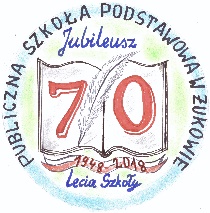 ZGŁOSZENIE  DZIECKA DO  PIERWSZEJ  KLASYPublicznej Szkoły Podstawowej w Żukowiena rok szkolny 2019/2020PODSTAWOWE  DANE  DZIECKAPODSTAWOWE  DANE  DZIECKAPODSTAWOWE  DANE  DZIECKAPODSTAWOWE  DANE  DZIECKANazwisko i imię (imiona):Nazwisko i imię (imiona):Nazwisko i imię (imiona):Data urodzenia: Miejsce urodzenia:Miejsce urodzenia:Adres zamieszkania dzieckaAdres zamieszkania dzieckaAdres zamieszkania dzieckaAdres zamieszkania dzieckaKod pocztowy:Miejscowość:Miejscowość:Ulica: Nr domu: Nr lokalu:DANE  RODZICÓW / PRAWNYCH  OPIEKUNÓWDANE  RODZICÓW / PRAWNYCH  OPIEKUNÓWDANE  RODZICÓW / PRAWNYCH  OPIEKUNÓWDANE  RODZICÓW / PRAWNYCH  OPIEKUNÓWDane osobowe ojca / prawnego opiekunaDane osobowe ojca / prawnego opiekunaDane osobowe ojca / prawnego opiekunaDane osobowe ojca / prawnego opiekunaNazwisko i imię:Nazwisko i imię:Nazwisko i imię:Adres zamieszkania ojca / prawnego   opiekuna   Adres zamieszkania ojca / prawnego   opiekuna   Adres zamieszkania ojca / prawnego   opiekuna   Adres zamieszkania ojca / prawnego   opiekuna   Kod pocztowy: Miejscowość:Miejscowość:Ulica: Nr domu: Nr lokalu:Dane kontaktowe ojca / prawnego opiekunaDane kontaktowe ojca / prawnego opiekunaDane kontaktowe ojca / prawnego opiekunaDane kontaktowe ojca / prawnego opiekunaTelefon:Adres e-mail:Adres e-mail:Dane osobowe matki / prawnego opiekunaDane osobowe matki / prawnego opiekunaDane osobowe matki / prawnego opiekunaDane osobowe matki / prawnego opiekunaNazwisko i imię:Nazwisko i imię:Nazwisko i imię:Adres zamieszkania matki / prawnego   opiekuna      Adres zamieszkania matki / prawnego   opiekuna      Adres zamieszkania matki / prawnego   opiekuna      Adres zamieszkania matki / prawnego   opiekuna      Kod pocztowy: Miejscowość:Miejscowość:Ulica: Nr domu: Nr lokalu:Dane kontaktowe matki / prawnego opiekunaDane kontaktowe matki / prawnego opiekunaDane kontaktowe matki / prawnego opiekunaDane kontaktowe matki / prawnego opiekunaTelefon:Adres e-mail:Adres e-mail:INNE  INFORMACJEINNE  INFORMACJEINNE  INFORMACJEProszę zaznaczyć przedmiot , na który będzie uczęszczało dziecko.  (właściwy zaznaczyć znakiem X)           RELIGIA:         ETYKA:Dziecko w wychowaniu przedszkolnym  uczyło  się języka (proszę wybrać tylko jeden przedmiot  i wstawić znak X). niemieckiego: angielskiego:Czy dziecko posiada opinię wydaną przez Poradnię Psychologiczno- Pedagogiczną?(Wybraną odpowiedź proszę zaznaczyć znakiem X).           TAK:          NIE:Czy dziecko posiada orzeczenie wydane przez Poradnię Psychologiczno-Pedagogiczną? (Wybraną odpowiedź proszę zaznaczyć znakiem X).           TAK:         NIE:ZAPYTANIE  DO  RODZICÓW  / PRAWNYCH OPIEKUNÓWWAŻNE  TERMINY  I  INFORMACJE: